Сценарий утренника к 8 марта в младшей группеВедущий: К нам весна шагает быстрыми шагамиИ сугробы тают под ее ногами.Черные проталины на полях видныВидно очень теплые ноги у весны.Песня о весне.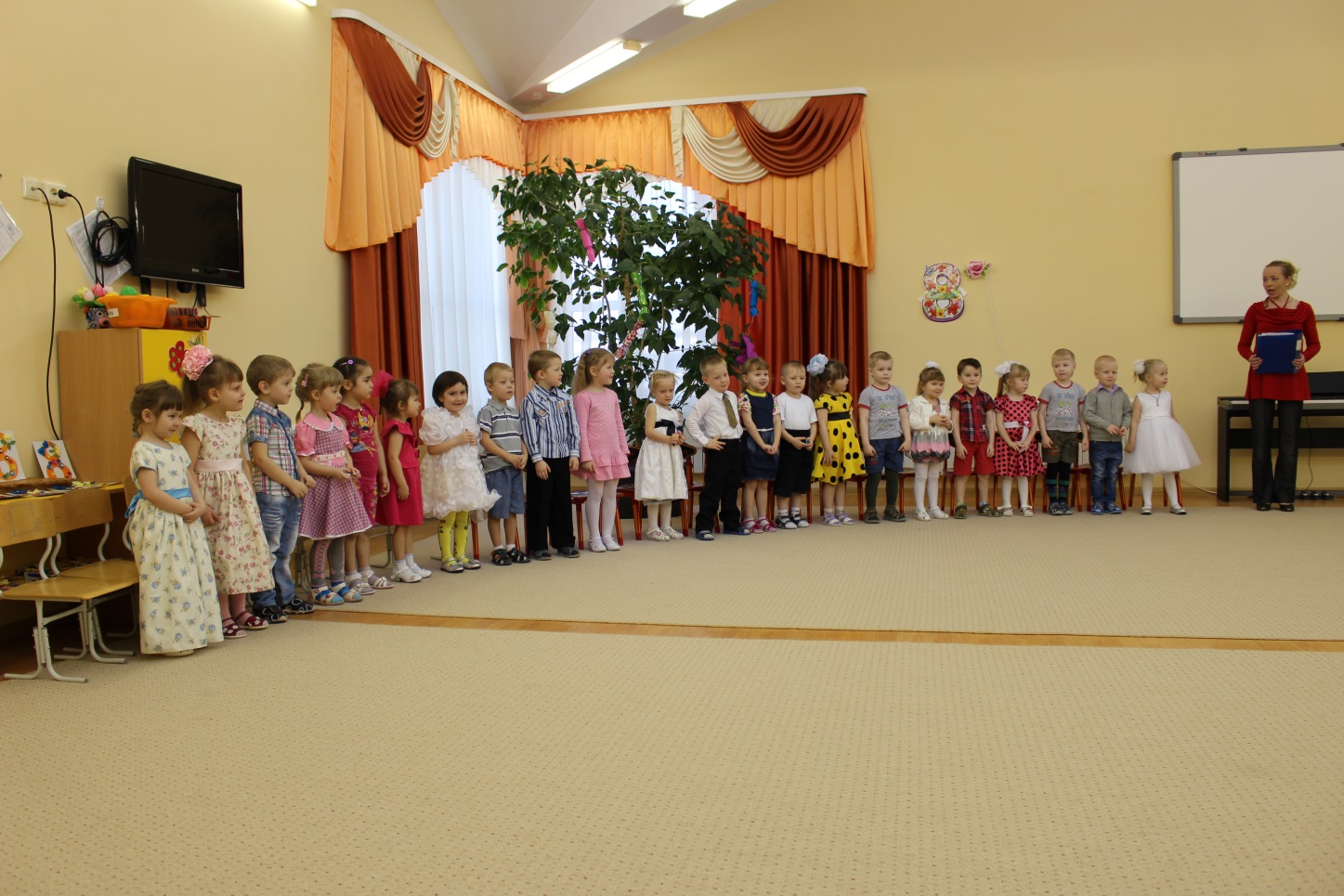 Ариша ВПервым мартовским лучомПостучался праздник в дом.И от радости сосулькиЗазвенели  за стеклом.	Семен ЕИх услышал ручеек-Улыбнулся и потек.И кивнул нам из-под снегаПервый мартовский цветок.	Полина ТС песней, с первыми цветамиМы встречаем праздник мам.Всех с весною поздравляем,Счастья, радости желаем!Аня ССегодня на целом светеПраздник большой и светлый.Слушайте мамы, слушайте,Вас поздравляют дети!	Арсений ДДорогие наши мамыЗаявляю без прикрас,Что ваш праздник самый-самый,Самый радостный для нас!	Карина ШИ сутра до вечераПесенка слышнаМамочка любимаяДля тебя она.Песня про хомячка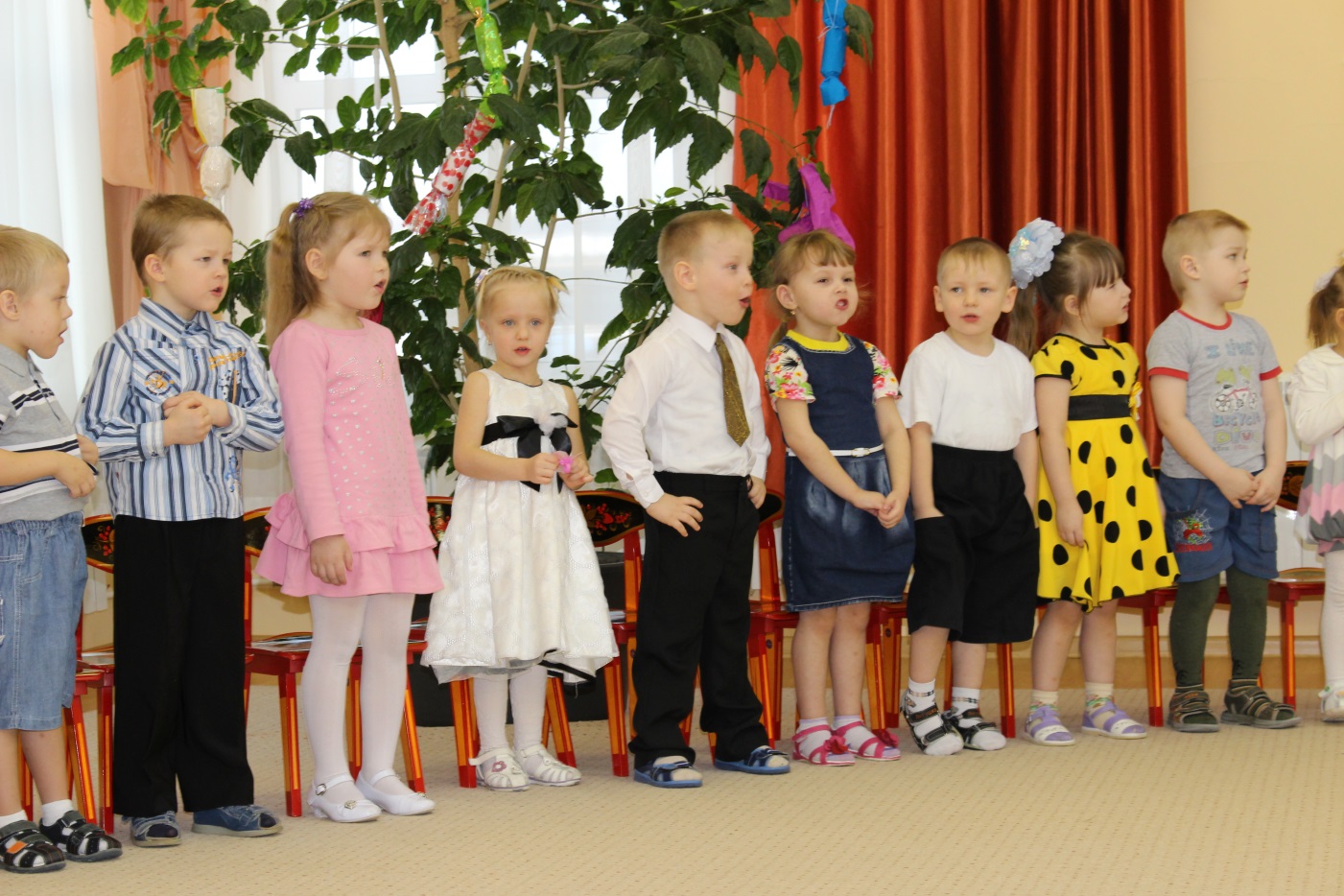 	Саша К	Мамин труд я берегу, помогаю, чем могу.Нынче мама на обед приготовила котлет.И сказала, слушай, выручи, покушай!Я поел немного, разве не подмога?Варя СВосьмое марта день весенний!И скажем правду – в это день,Охапку нежных поздравленийНести нам бабушкам не лень!Ариша ОПусть услышат наши мамыКак мы песенки поемВас родные наши мамыПоздравляем с женским днем.Игра «Поварята» 2 команды по 4чел. в корзине перемешаны овощи и фрукты. По сигналу 123 надеваем фартуки и колпаки, один собирает в кастрюлю овощи-щи, а другие в кастрюлю фрукты – компот.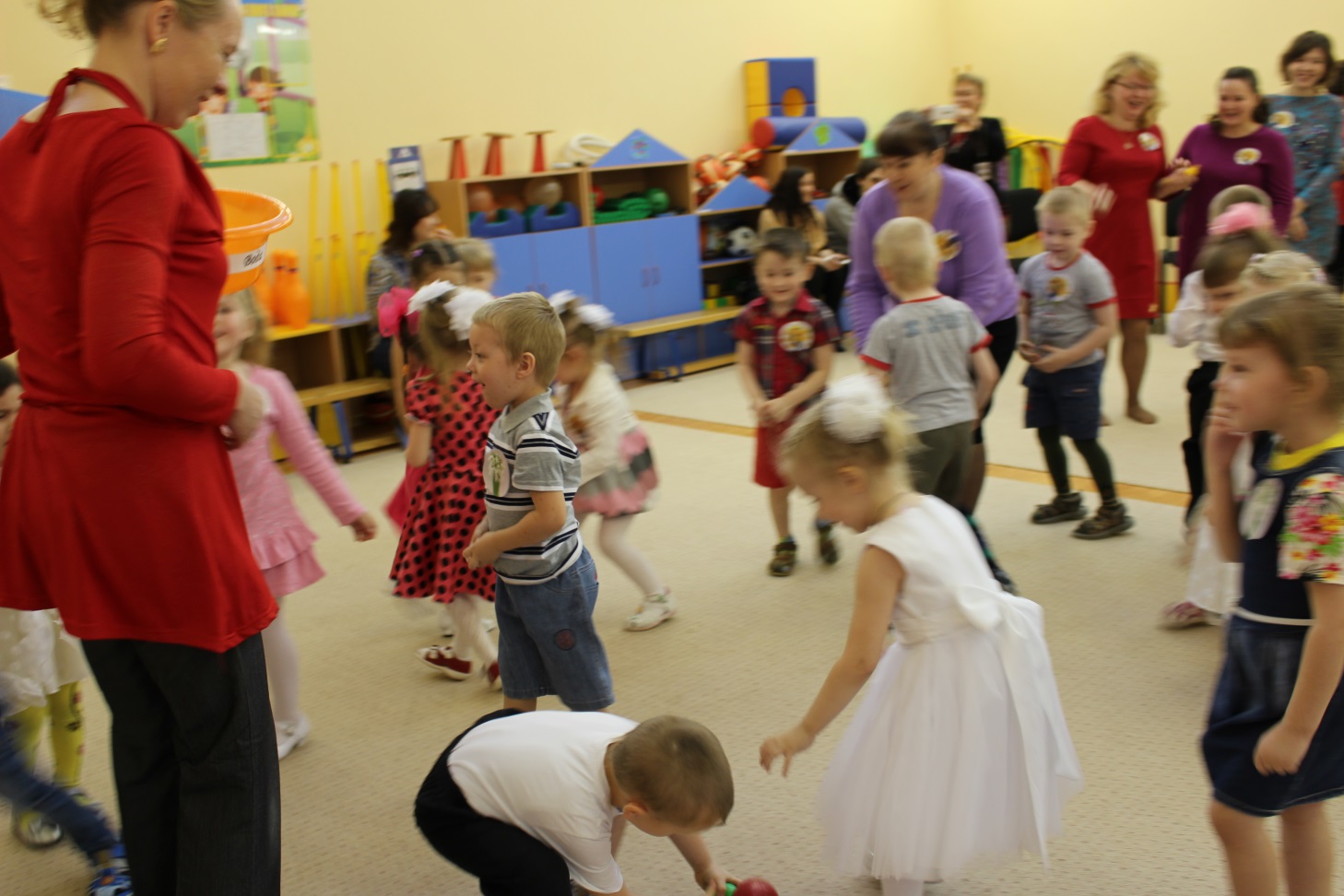 Игра «На ощупь узнать ребенка»(маме завязывают глаза, подводят несколько детей, нужно узнать своего.)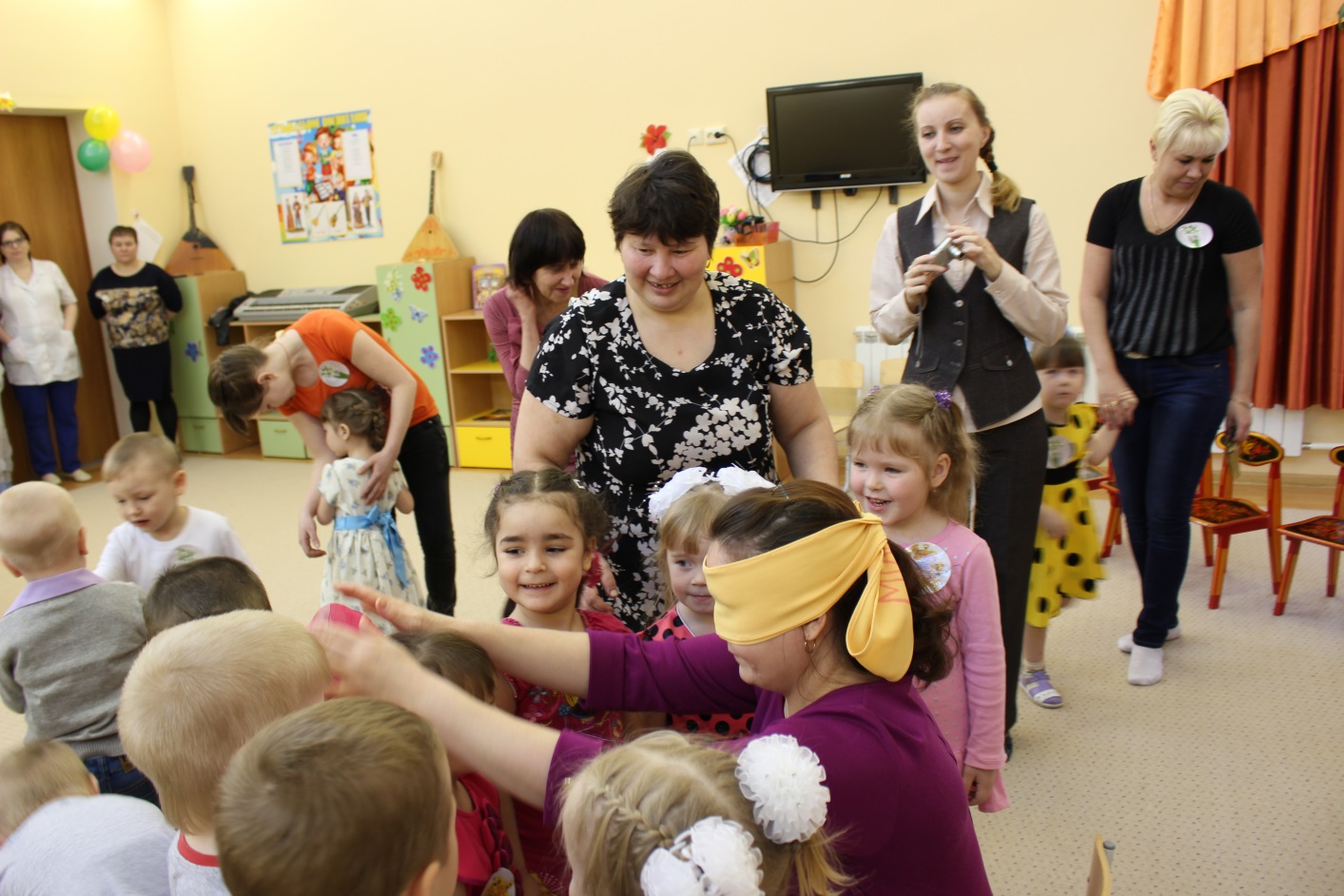 	Игра «Солнышко»Делятся на две команды, по сигналу к обручу желтого цвета приставляет палочки, кто быстрее.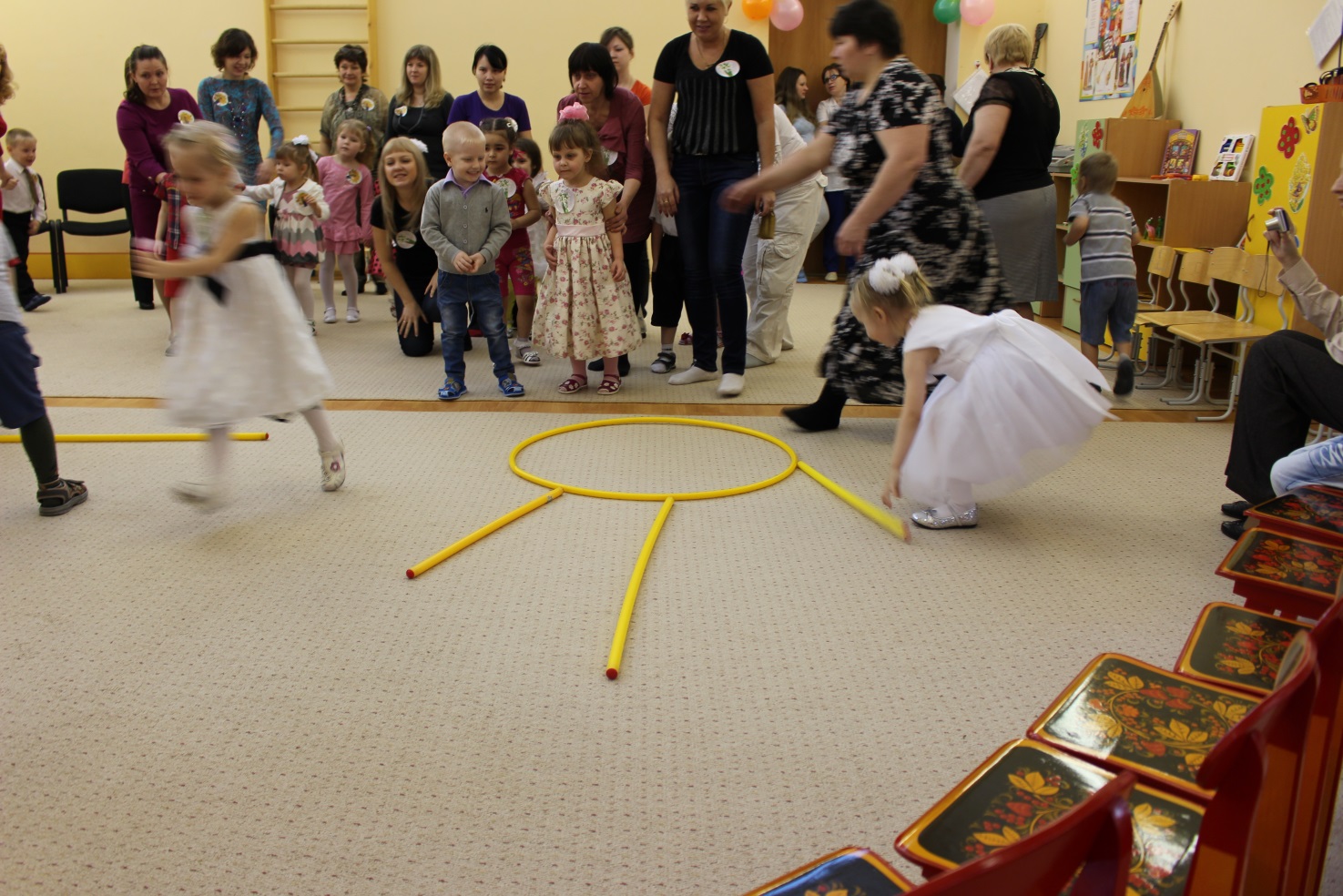 Игра «Назови больше добрых слов о маме»Танец с мамами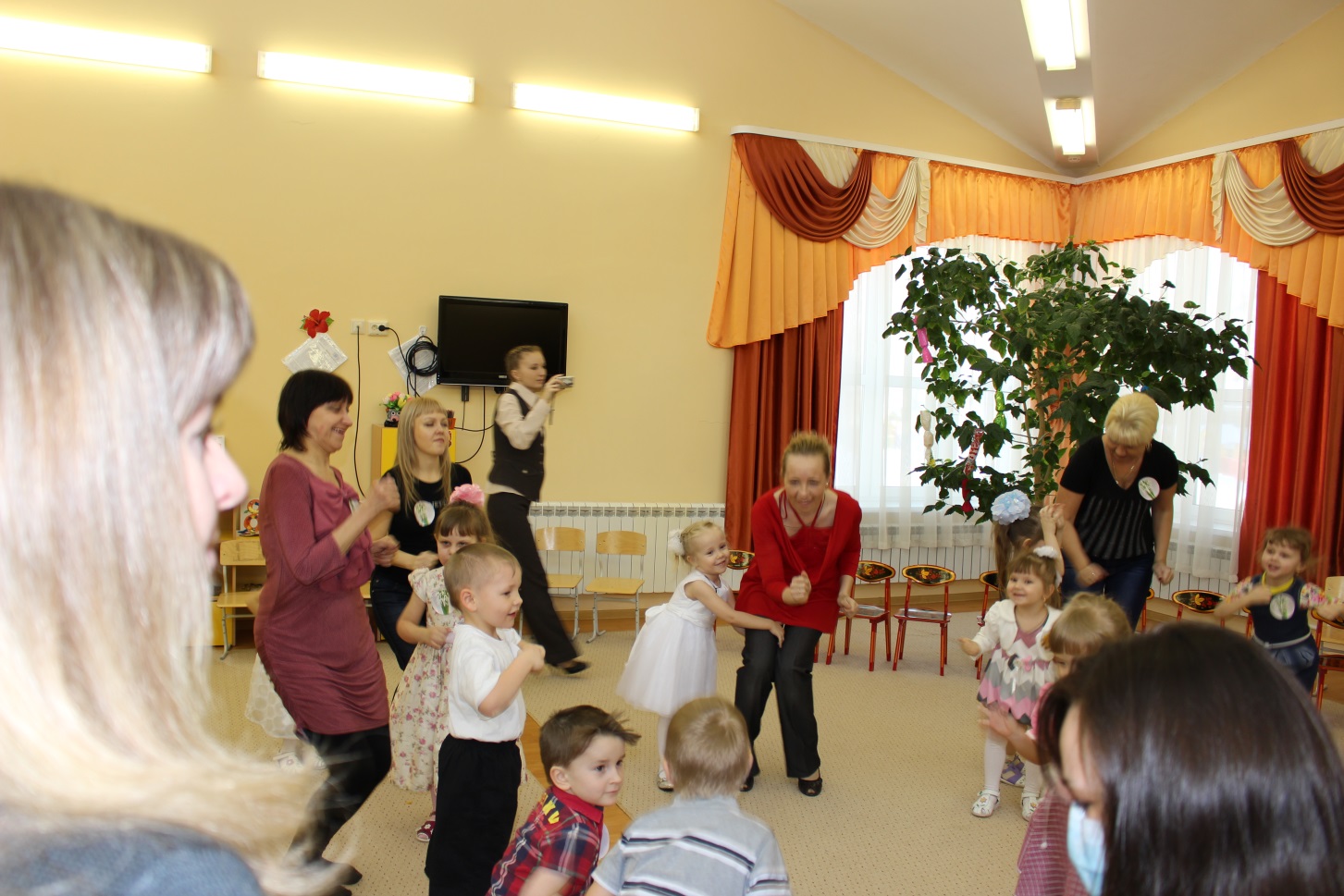 Дети дарят подарки.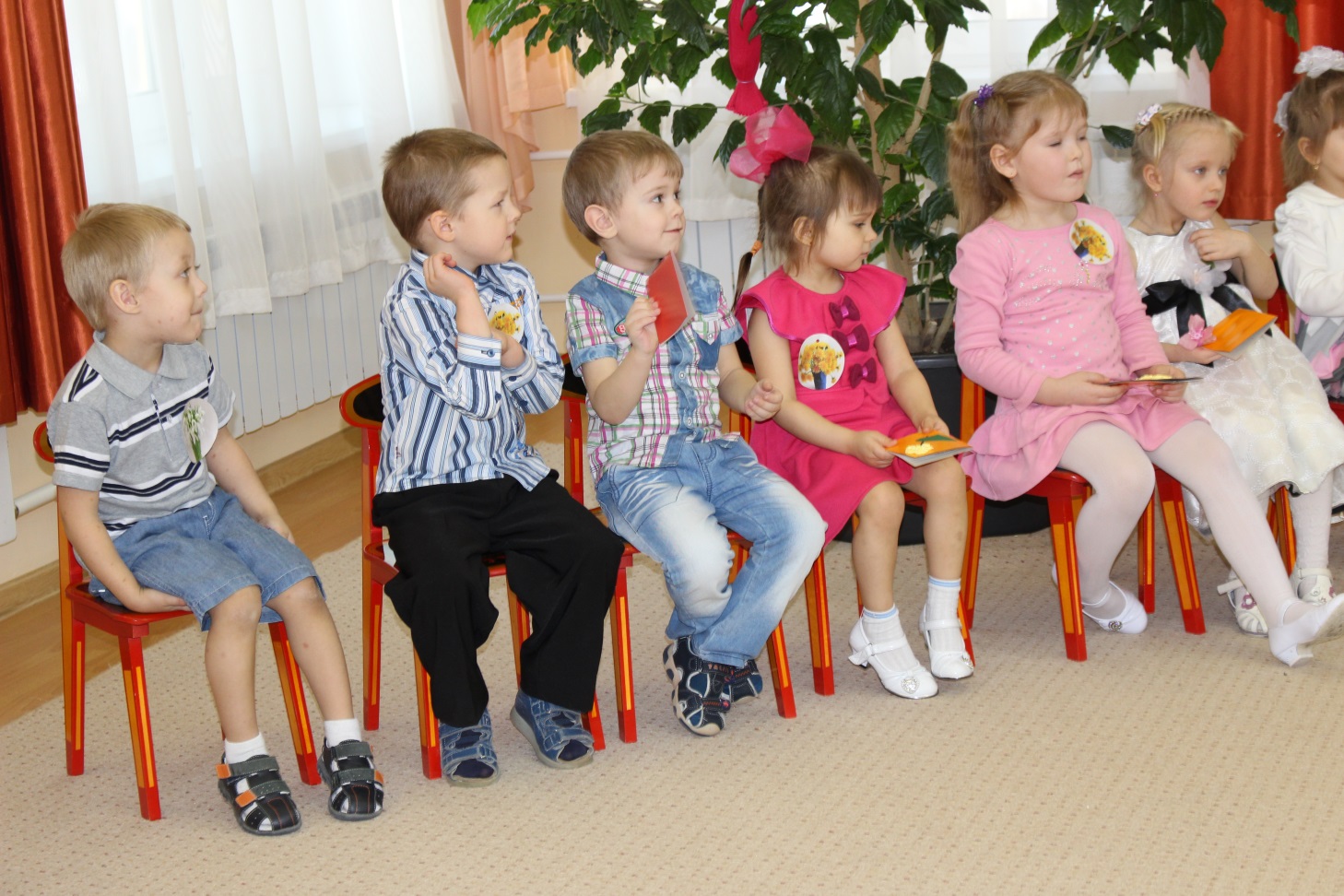 Ведущий: Праздник наш уже кончаем, что же нам еще сказать,Разрешите на прощанье вам здоровья пожелать.Не болейте, не старейте, не сердитесь никогда!Вот такими молодыми оставайтесь навсегда!